ATZINUMS Nr. 22/12-3.8/11par atbilstību ugunsdrošības prasībāmAtzinums iesniegšanai derīgs sešus mēnešus.Atzinumu var apstrīdēt viena mēneša laikā no tā spēkā stāšanās dienas augstākstāvošai amatpersonai:Atzinumu saņēmu:20____. gada ___. ___________*DOKUMENTS PARAKSTĪTS AR DROŠU ELEKTRONISKO PARAKSTU UN SATURLAIKA ZĪMOGU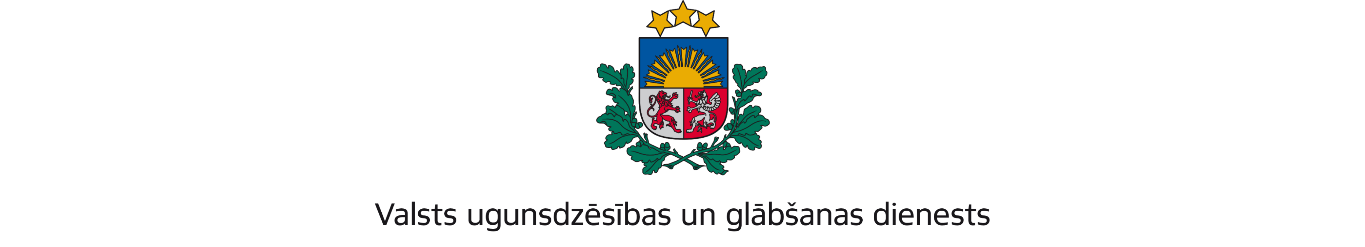 KURZEMES REĢIONA BRIGĀDEGanību ielā 63/67, Liepāja, LV-3401; tālr.:63404475; e-pasts: kurzeme@vugd.gov.lv, www.vugd.gov.lvTalsi”Līvod Īt”  Līvu Savienība(izdošanas vieta)(juridiskās personas nosaukums vai fiziskās personas vārds, uzvārds)27.04.2022.Reģistrācijas. Nr. 50008020651(datums)(juridiskās personas reģistrācijas numurs vai fiziskās personās kods)Slokas iela 11-5, Rīga , LV-1007(juridiskās vai fiziskās personas adrese)1.Apsekots: bērnu un jauniešu diennakts nometnēm paredzētāsMazirbes internātpamatskolas telpas.(apsekoto būvju, ēku vai telpu nosaukums)2.Adrese: Mazirbes  internātpamatskola, Mazirbes skola, Mazirbe,Kolkas pagasts, Talsu novads, LV-3275(turpmāk-Objekts).3.Īpašnieks (valdītājs): Dundagas novada pašvaldība.	Reģ.Nr.90009115209, Pils iela 5-1, Dundaga, Talsu novads LV-3270.(juridiskās personas nosaukums vai fiziskās personas vārds, uzvārds)4.Iesniegtie dokumenti: Zdanovskas Ievas iesniegums Valsts ugunsdzēsībasun glābšanas dienesta Kurzemes reģiona brigāde reģistrēts 2022.gada14.martā ar Nr. 22/12-1.11/129.5.Apsekoto būvju, ēku vai telpu raksturojums: Telpas ir aprīkotas ar      automātisko ugunsgrēka atklāšanas un trauksmes signalizācijas sistēmu.Ēku telpas ir nodrošinātas ar ugunsdzēsības aparātiem. Objekts ir nodrošināts  balss izziņošanas ierīci-megafonu.6.Pārbaudes laikā konstatētie ugunsdrošības prasību pārkāpumi: ugunsdrošības prasību pārkāpumi netika konstatēti.7.Slēdziens: nav iebildumu apsekoto telpu izmantošanai diennakts  nometnes vajadzībām.8.Atzinums izsniegts saskaņā ar: Ministru kabineta 2009.gada 1.septembranoteikumu Nr.981 „Bērnu nometņu organizēšanas un darbības kārtība”8.5.apakšpunkta prasībām.(normatīvais akts un punkts saskaņā ar kuru izdots atzinums)9.Atzinumu paredzēts iesniegt: Valsts izglītības satura centram.(iestādes vai institūcijas nosaukums, kur paredzēts iesniegt atzinumu)Valsts ugunsdzēsības un glābšanas dienesta Kurzemes reģiona brigādeskomandierim,Ganību ielā 63/67, Liepājā, LV-3401.(amatpersonas amats un adrese)VUGD KRB Talsu daļas inspektore*D.Legzdiņa(amatpersonas amats)(paraksts)(v. uzvārds)(juridiskās personas pārstāvja amats, vārds, uzvārds vai fiziskās personas vārds, uzvārds; vai atzīme par nosūtīšanu)(paraksts)